 Little Bees Children Self Help Group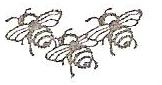 P.O. BOX 54048-00200, Nairobi Mobile: 0722-455222Email: slittlebees@yahoo.com 14th May 2012FROM: NELLIUS WAIRIMU TO: SPONSOR HANNADear Sponsor Hanna,RE: DAP REPORT FROM JANUARY TO APRIL 2012Warm greetings from Kenya at Little Bees Orphans Centre!Your foster daughter Nellius who is polite but clever and wrote you a letter which was brought by Alex De Rocha, and she whispers she need to read from you.Nellius was sick for a week on March, but I took her to the hospital. She had malaria, since the climate in Kenya is very cold and rainy. Nellius likes you and she calls herself I am Hanna’s daughter says Nellius. She is doing well in her new class and she has very few friends. Best regards, Yours sincerely, Lucy Odipo.